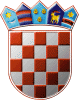 REPUBLIKA HRVATSKAVARAŽDINSKA ŽUPANIJAOPĆINA SVETI ILIJAOpćinski načelnikKLASA: 402-01/18-02/01                                                                        URBROJ: 2186/08-18-02Sveti Ilija, 01.10.2019.Na temelju članka 5. Odluke o mjerama poticanja za uređenje nekretnina na području Općine Sveti Ilija („Službeni vjesnik Varaždinske županije”, broj 28/18) i članka 7. Odluke o izmjenama i dopunama Odluke o mjerama poticanja za uređenje nekretnina na području Općine Sveti Ilija („Službeni vjesnik Varaždinske županije“, broj 59/19) Općinski načelnik Općine Sveti Ilija raspisujeIZMJENE I DOPUNE N A T J E Č A JAza dodjelu poticaja za uređenje nekretnina na području Općine Sveti Ilija u 2019. godiniOpći uvjeti i kriteriji za dodjelu poticaja te visina poticajaOpćina Sveti Ilija (u daljnjem tekstu: Općina) će osobama ili obiteljima (u daljnjem tekstu: korisnici poticaja) koji su od 01.01.2019. godine kupili, naslijedili ili stekli darovanjem nekretninu na području Općine u 1/1 dijelu kat. čestice:na kojoj je izgrađen stambeni objekt kojeg namjeravaju urediti za stanovanje ili se nalazi stambeni objekt u ruševnom stanju kojeg namjeravaju ukloniti i na istoj parceli izgraditi novi stambeni objekt, dodijeliti poticaj u iznosu od 25.000,00 kuna.neizgrađenog građevinskog zemljišta na kojem se planira izgradnja stambenog objekta dodijeliti poticaj u iznosu od 15.000,00 kuna.Pravo na ostvarivanje poticaja imaju vlasnici nekretnine (u daljnjem tekstu: korisnici poticaja) uz uvjet da je korisnik poticaja ili supružnik korisnika poticaja zaposlena osoba neprekinuto najmanje dvije godine do dana isteka roka za dostavu prijava na Natječaj za dodjelu poticaja ili korisnik mirovine, te da nema u vlasništvu stan, kuću, kuću za odmor ili sličan objekt pogodan za stanovanje.Smatra se da korisnik poticaja nema u vlasništvu stan, kuću, kuću za odmor ili sličan objekt pogodan za stanovanje ako je on ili  njegov supružnik suvlasnik nekretnine u omjeru manjem od ¼ dijela nekretnine. Kod nasljeđivanja ili darovanja nekretnine korisnici poticaja ne smiju imati prijavljeno prebivalište, a niti živjeti bez prijavljenog prebivališta na adresi naslijeđene ili darovanje nekretnine najmanje 10 (deset) godina prije pravomoćnosti rješenja o nasljeđivanju ili sklapanja ugovora o darovanju, a ugovor o kupoprodaji ne smije biti sklopljen prije datuma objave natječaja.Nakon dodjele poticaja. Korisnici poticaja imaju sljedeće obveze:svi članovi uže obitelji korisnika poticaja moraju u roku od 2 godine nakon odobrenja potpore prijaviti prebivalište na adresi nekretnine za koji je odobren poticaj i moraju zadržati prebivalište neprekinuto sljedećih 10 godina bez promjene.ukoliko se korisnik poticaja odluči za novogradnju, onda mora u roku od 2 godine nakon odobrenja potpore ishoditi akt o građenju i započeti građenje, a 4 godina nakon odobrenja potpore završiti građevinu te zajedno s članovima uže obitelji prijaviti prebivalište na adresi nekretnine za koji je odobren poticaj i mora zadržati prebivalište neprekinuto sljedećih 10 godina bez promjene.Djeca članovi obitelji korisnika nisu dužni zadržati prebivalište neprekidnih 10 godina već samo do svoje punoljetnosti, ukoliko isti postanu punoljetni prije isteka tog roka. Korisnik ili njegov supružnik nema obvezu zadržati prebivalište odnosno ima pravo odjaviti prebivalište prije isteka desetogodišnjeg roka u slučaju promjene osobnog stanja (razvoda braka i sl).Kao garanciju za ispunjenje uvjeta iz natječaja, korisnik poticaja prije zaključenja ugovora o dodjeli poticaja, mora dostaviti Općini bjanko zadužnicu najmanje u vrijednosti dodijeljenog poticaja ovjerenu kod javnog bilježnika.U slučaju da korisnik poticaja ne ispuni neki uvjet iz natječaja, dužan je Općini vratiti dobivena sredstva uvećano za zatezne kamate najkasnije 60 dana nakon što nastane neispunjenje nekog od uvjeta.Dokumentacija koju je potrebno dostavitipopunjenu prijava na natječaj za dodjelu poticaja (obrazac prijave objavljen je na je na službenim stranicama Općine Sveti Ilija (www.opcina-sveti-ilija.hr ili se može podići u JUO Općine Sveti Ilija),presliku kupoprodajnog ugovora ili presliku pravomoćnog rješenja o nasljeđivanju, ugovora o darovanju (ovjerene kod javnog bilježnika)zemljišno-knjižni izvadak za kupljenu nekretninu ili nekretninu koju je naslijedio ili stekao darovanjemkopiju katastarskog plana za kupljenu nekretninu ili nekretninu koju je naslijedio ili stekao darovanjem, izjavu da korisnici poticaja u vlasništvu nemaju stan, kuću ili kuću za odmor pogodnu za stanovanje (obrazac izjave objavljen je na službenim stranicama Općine Sveti Ilija www.opcina-sveti-ilija.hr ili se može podići u JUO Općine Sveti Ilija),potvrdu HZMO kojom se dokazuje da je korisnik poticaja ili supružnik korisnika poticaja zaposlena osoba najmanje dvije godine do dana isteka roka za dostavu prijave na Natječaj za dodjelu poticaja ili korisnik mirovinepotvrdu o prebivalištu korisnika poticaja (samo kod nasljeđivanja ili kod darovanja),podatke o bankovnu računu korisnika poticaja.3.  Naziv tijela kome se molbe podnose i rok za dostavu molbiPrijave za dodjelu poticaja s traženom dokumentacijom, dostavljaju se do datuma iskorištenja planiranih sredstava ili najkasnije do 31.12.2019. na adresu: Općina Sveti Ilija, Trg Josipa Godrijana 2, Povjerenstvo za dodjelu poticaja za uređenje nekretnina s naznakom „Natječaj za poticaj za uređenje nekretnina“.4.  Rok u kojem će biti objavljeni rezultati natječajaO rezultatima natječaja podnositelji prijava bit će obaviješteni najkasnije u roku 15 dana od dana donošenja odluke o dodijeli poticaja.NAPOMENANepotpune i nepravodobno podnesene prijave neće se razmatrati.Korisnici koji su podnijeli prijavu za dodjelu poticaja na temelju  Odluke o mjerama poticaja za uređenje nekretnina na području Općine Sveti Ilija od 26.04.2018. („Službeni vjesnik Varaždinske županije“ broj 28/18) i Natječaja za dodjelu poticaja za uređenje nekretnina na području Općine Sveti Ilija  u 2019. godini od 21.12.2018., a prije stupanja na snagu Odluke o izmjenama i dopunama Odluke o mjerama poticaja za uređenje nekretnina na području Općine Sveti Ilija i Izmjena i dopuna Natječaja za dodjelu poticaja za uređenje nekretnina na području Općine Sveti Ilija imaju pravo na dodjelu poticaja ukoliko ispunjavaju uvjete predviđene Odlukom o mjerama poticaja za uređenje nekretnina na području Općine Sveti Ilija („Službeni vjesnik Varaždinske županije“, broj: 28/18)  ili  Odlukom o izmjenama i dopunama Odluke o mjerama poticaja za uređenje nekretnina na području Općine Sveti Ilija („Službeni vjesnik Varaždinske županije“ broj: 59/19). Sve dodatne informacije mogu se dobiti u Općini Sveti Ilija, Trg Josipa Godrijana 2 ili na telefon 042/734-551.									Općinski načelnik									Marin Bosilj, dipl. ing.